2017 臺湛師生教育文化交流活動計畫書壹、活動名稱：2017臺湛大學生夏令營貳、活動宗旨：透過大學生論壇、文藝體育活動及參訪校園、名勝等交流活動之舉辦，創造兩岸學生互動機會，相互切磋研討，體驗不同的學習經驗，以增進彼此了解，促進海峽兩岸師生情誼與共同成長。参、辦理單位：臺灣教育大學系統中國嶺南師範學院中華民國師範教育學會肆、參與對象：國立臺灣師範大學及臺灣教育大學系統師生共80名。伍、活動時間：2017年6月25日至6月30日。陸、活動地點：中國廣東省湛江市、嶺南師範學院、廣東海洋大學等。柒、活動方式：學生論壇、師生座談、參觀學校教育設施、參訪市政文經建設及古蹟景點、文藝體育活動、聯歡晚會。捌、活動流程：詳如附件一。玖、工作分配：拾、前置作業時間為順利完成前置作業，各校由帶隊教師協助學生完成下列事項，如下表：回填參與師生名單及證照資料：中英文名字、身分證字號、有效日期、發證字號等（詳見附件二）。確認各種學生參與事項：創新創業論壇、聯歡晚會、體育活動等（詳見附件三）。募集各校學生創新創業優秀成果展示作品（申請表俟嶺南師範學院通知後補附）確認往返交通地點與機票費（交通費約八千餘元，飛機航班、時間及機票費詳細資料以及繳交費用的方式，俟資訊確定後將另外通知。原則由學校統一蒐集費用並匯款給旅行社)前述二、三項表單回傳時間為本年（5）月（12）日(五)。第四項表單回傳時間為本年6月2日(五)。拾壹、經費：一、臺灣至珠海往返交通、證照及保險由參加人員負責。二、抵達珠海後，在珠海及至湛江活動期間之交通、膳宿等由中國嶺南師範學院負責。三、各校自負預定致贈合作學校、參訪機構、對方參與學生紀念品等費用。拾貳、預定成果：一、透過各式交流活動促進兩岸學生互動並建立友好關係。二、透過學術論壇進行兩岸學術資訊交流，拓展學生視野。三、參訪名勝以了解當地歷史文化，增進兩岸學生文化交流。拾參、注意事項：一、由各校自行徵選學生參加，臺灣至珠海交通、證照與保險由各校參與學師生自理。請在活動第一天抵達珠海橫琴海關約定之集合地點，確切集合時間與地點於出發前另行通知各校領隊老師。二、請每校於參與同學中推派一人代表致辭，並事先將所有參與同學分配工作，準備學生論壇專題發表、表演活動以及參與各項體育活動。三、請各校準備紀念品一份，閉幕晚會時交換禮品。學生可另外自行準備小禮物與陸生交流。四、請各校將領隊老師與學生名單(如附件二)彙整後，於本年5月12日前將彙整之報名資料表寄至秘書陳立芃小姐電子信箱tue1053@utaipei.edu.tw(聯絡電話：02-2311-3040#1053)；各校領隊老師於出發前再與陳立芃小姐確認珠海的集合時間與地點與相關事宜。五、請各校確定參與師生後盡快訂機票，以確保機位（請搭乘至澳門班機再由橫琴海關進入珠海）2017臺湛大學生夏令營活動日程安排第一天（6月25日星期日）08：00—17：00  交通、臺灣師生抵湛19：00—20：00  晚餐第二天（6月26日星期一）08：00—08：30  早餐09：00—10：00  活動開幕儀式（嶺南師範學院音樂廳）10：00—10：30  集體合影（嶺南師範學院圖書館前）10：30—11：40  參觀校園和海峽兩岸大學生創新創業成果展(嶺南師範學院圖書館）12：00—13：00  市政府歡迎午宴14：30—17：00  湛臺大學生創新創業論壇17：30—18：30  晚餐20：00—21：30  湛臺大學生夏令營聯歡晚會（嶺南師範學院音樂廳）第三天（6月27日星期二）08：00—08：30 早餐09：00—11：40  體育活動（武術和舞獅表演、拔河比賽、籃球、乒乓球和羽球）12：00—13：00  午餐14：00—15：30  參觀臺資企業：湛江統一視實業有限公司16：00—17：30  參觀臺資企業：湛江金都農場18：30—19：30  晚餐第四天（6月28日 星期三）07：30—08：00  早餐08：00—09：00  乘車前往雷州09：00—11：30  陳璸文化考察：參觀陳璸紀念館/陳璸故居/陳璸墓12：00—14：00  午餐14：00—15：00  乘車前往湖光岩景區15：00—17：00  參觀湖光岩景區18：40—19：40  晚餐第五天（6月29日星期四）07：00—07：30  早餐07：30—08：40  乘車前往吳川吳陽08：40—12：00  參觀清代狀元林昭棠故里12：30—13：30  午餐（吳川）13：30—15：00  乘車前往「紅嘴鷗」碼頭15：00—17：00  乘海灣觀光遊船、海上看湛江17：00—18：00 參觀金沙灣觀海長廊、水上活動中心18：30—20：00  閉幕晚宴第六天（6月30日星期五）上午禮送嘉賓返台2017臺湛師生教育文化交流活動報名表學校：＿＿＿＿＿＿＿＿＿＿ 承辦人員(大名、單位及聯絡電話)：＿＿＿＿＿＿＿＿＿＿      臺湛師生教育文化交流活動報名表(續)   附件二之一衣服尺寸表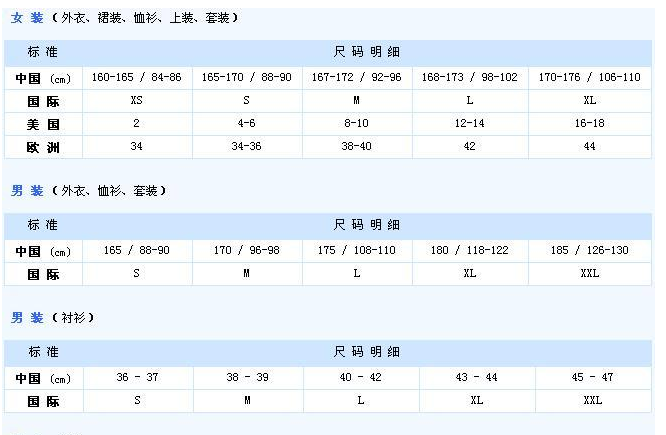 參與2017臺湛師生教育文化交流活動各項活動分配表2017臺湛學生夏令營將會舉辦學生創新創業論壇、聯歡晚會及體育活動，因此須請各校確定學生名單後，再協助分工事宜(分工表詳見第10至12頁)並且回傳本系統。夏令營活動分工重點如下說明：開幕式致歡迎詞本次將由系統學校學生代表致詞，閉幕式感言請各校推派一名同學代表。關於論壇的部分，請各校依據主辦單位分配的主題指導學生完成五分鐘的發表，並將PPT檔於6/3(五)前寄回本系統辦公室。(目前主題方向為創新創業議題相關，若有主辦單位有更新資訊將與各校聯繫)關於晚會節目部分，主辦方希望能知道表演表演節目的性質、及表演音樂及其他特殊需求，節目可以為個人或團體呈現，音樂部分請同學自行準備，並帶至會場。表演活動部份，師範大學學生負責活動主持部分，活動表演則由各校協助準備。關於體育活動部分，請各校每位同學皆選一體育項目報名參加。希望能每一項目都有人報名。創新創業成果展相關訊息，候補。單位工作內容中華民國師範教育學會招募臺灣師範大學學生參與交流活動。(招募臺灣師範大學學生約12名及帶隊老師1至2名)二、協助聯繫機票、交通等庶務安排事宜。臺灣教育大學系統招募臺灣教育大學系統各校(含臺北市立大學、臺中教育大學、屏東大學、臺南大學、嘉義大學、臺東大學及東華大學)、金門大學及龍華科技大學學生參與交流活動，各校學生約6名，共計54名。二、邀請各校師長參與交流活動。三、請各校另行安排1至2位帶隊教師隨隊照顧學生安全，指導學生論壇、晚會等交流、聯誼活動。中國廣東省湛江師範學院落地交通、膳宿安排。帶隊老師報名表（表格如不敷使用，可自行增列後彙整）若有需要敬請學校幫參與師生辦理台胞證加簽及保險。帶隊老師報名表（表格如不敷使用，可自行增列後彙整）若有需要敬請學校幫參與師生辦理台胞證加簽及保險。帶隊老師報名表（表格如不敷使用，可自行增列後彙整）若有需要敬請學校幫參與師生辦理台胞證加簽及保險。帶隊老師報名表（表格如不敷使用，可自行增列後彙整）若有需要敬請學校幫參與師生辦理台胞證加簽及保險。帶隊老師報名表（表格如不敷使用，可自行增列後彙整）若有需要敬請學校幫參與師生辦理台胞證加簽及保險。帶隊老師報名表（表格如不敷使用，可自行增列後彙整）若有需要敬請學校幫參與師生辦理台胞證加簽及保險。帶隊老師報名表（表格如不敷使用，可自行增列後彙整）若有需要敬請學校幫參與師生辦理台胞證加簽及保險。帶隊老師報名表（表格如不敷使用，可自行增列後彙整）若有需要敬請學校幫參與師生辦理台胞證加簽及保險。姓名英文姓名(同護照)性別衣服尺寸請參考表2-1填寫姓名英文姓名(同護照)用餐習慣(葷or素)衣服尺寸請參考表2-1填寫系所/職稱電話/手機E-mail緊急聯絡人姓名緊急聯絡人關係聯絡電話生日西元(年月日)護照號碼身分證字號生日西元(年月日)到期日期身分證字號生日西元(年月日)台胞證號碼身分證字號生日西元(年月日)到期日期身分證字號學生報名表  （表格如不敷使用，可自行增列後彙整）若有需要敬請學校幫參與師生辦理台胞證加簽及保險。學生報名表  （表格如不敷使用，可自行增列後彙整）若有需要敬請學校幫參與師生辦理台胞證加簽及保險。學生報名表  （表格如不敷使用，可自行增列後彙整）若有需要敬請學校幫參與師生辦理台胞證加簽及保險。學生報名表  （表格如不敷使用，可自行增列後彙整）若有需要敬請學校幫參與師生辦理台胞證加簽及保險。學生報名表  （表格如不敷使用，可自行增列後彙整）若有需要敬請學校幫參與師生辦理台胞證加簽及保險。學生報名表  （表格如不敷使用，可自行增列後彙整）若有需要敬請學校幫參與師生辦理台胞證加簽及保險。學生報名表  （表格如不敷使用，可自行增列後彙整）若有需要敬請學校幫參與師生辦理台胞證加簽及保險。學生報名表  （表格如不敷使用，可自行增列後彙整）若有需要敬請學校幫參與師生辦理台胞證加簽及保險。學生報名表  （表格如不敷使用，可自行增列後彙整）若有需要敬請學校幫參與師生辦理台胞證加簽及保險。姓名姓名英文姓名(同護照)性別衣服尺寸請參考表2-1填寫姓名姓名英文姓名(同護照)用餐習慣(葷or素)衣服尺寸請參考表2-1填寫系所/年級系所/年級電話/手機E-mail緊急聯絡人姓名緊急聯絡人姓名緊急聯絡人關係聯絡電話生日西元(年月日)生日西元(年月日)護照號碼身分證字號生日西元(年月日)生日西元(年月日)到期日期身分證字號生日西元(年月日)生日西元(年月日)台胞證號碼身分證字號生日西元(年月日)生日西元(年月日)到期日期身分證字號姓名英文姓名(同護照)性別衣服尺寸請參考表2-1填寫姓名英文姓名(同護照)用餐習慣(葷or素)衣服尺寸請參考表2-1填寫系所/年級電話/手機E-mail緊急聯絡人姓名緊急聯絡人關係聯絡電話生日西元(年月日)護照號碼身分證字號生日西元(年月日)到期日期身分證字號生日西元(年月日)台胞證號碼身分證字號生日西元(年月日)到期日期身分證字號學校名稱：                         學校名稱：                         學校名稱：                         學校名稱：                         學校名稱：                         學校聯絡人及電話：學校聯絡人及電話：學校聯絡人及電話：學生代表聯絡人及電話：學生代表聯絡人及電話：活動活動學校代表回傳日期1.開幕式致歡迎詞推派參與學校的學生代表1名致歡迎詞※時間：3~5分鐘學校：待定 學生：___________將另行通知學校2.大學生論壇※主題：創新創業方向的議題※請各校指導學生針對討論主題結合學校發展定位，以師資培育觀點提出見解※將待主辦單位發佈後與各校聯繫請各校各派1位學生上台發表※時間：5分鐘※需製作發表簡報簡報名稱___________學生：___________6/2(五)前※簡報6/2前3.聯歡晚會活動原則上因臺灣師範大學已負責主持外，不須準備活動，請各校各準備1個表演節目※時間：5~10分鐘※若有音樂播放或其他特殊需求，請事先提出，音樂須自行準備。節目名稱：特殊需求：6/2(五)前4.體育活動※各校學生每位至少報名1項體育活動(1)拔河比賽參與學生名單：6/2(五)前4.體育活動※各校學生每位至少報名1項體育活動(2)排球 參與學生名單：6/2(五)前4.體育活動※各校學生每位至少報名1項體育活動(3)籃球參與學生名單：6/2(五)前4.體育活動※各校學生每位至少報名1項體育活動(4)羽毛球 參與學生名單：6/2(五)前5閉幕晚宴發表感言請各校推派學生代表1名發表感言※時間：3~5分鐘6/2(五)前6.創新創業優秀成果展示※優秀成果展示通知及申請表將待主辦單位發佈後與各校聯繫。各校請準備的展示作品至少2份。另外，成果展不限參與夏令營的學生，各校可徵求全校學生的相關作品再請參與夏令營的學生帶至主辦單位展示即可。請先將作品簡述等圖片檔寄至本系統。作品簡介要求如下:1. 一式三份2. 500字左右作品簡述，圖片、圖表3至5張（圖片要有圖注，表格要有表名，並注明排放順序），圖片格式統一為PSD或JPEG格式，解析度不低於150圖元。必須注明作品全稱、作品類別、學科類別、學校名稱、作者姓名和指導老師，文字和圖片分開，放在一個資料夾內，以作品名命名。3作品形式如論文、影片、模型、簡報等各校請準備的展示作品至少2份。另外，成果展不限參與夏令營的學生，各校可徵求全校學生的相關作品再請參與夏令營的學生帶至主辦單位展示即可。請先將作品簡述等圖片檔寄至本系統。作品簡介要求如下:1. 一式三份2. 500字左右作品簡述，圖片、圖表3至5張（圖片要有圖注，表格要有表名，並注明排放順序），圖片格式統一為PSD或JPEG格式，解析度不低於150圖元。必須注明作品全稱、作品類別、學科類別、學校名稱、作者姓名和指導老師，文字和圖片分開，放在一個資料夾內，以作品名命名。3作品形式如論文、影片、模型、簡報等6/2(五)前